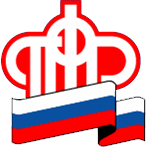                  ПРЕДСТАВЛЯЙТЕ ОТЧЕТНОСТЬ БЕЗ ОШИБОКУправление информирует об изменении версии программного обеспечения (далее – ПО) «Перечень льготных профессий предприятия» (новая версия 3.6.2) разработки Отделения ПФР (ГУ) по Красноярскому краю.  Страхователям, имеющим рабочие места с особыми условиями труда и представляющие отчетность в электронном виде, необходимо установить обновления версии данного ПО, которая размещена на сайте ПФР в разделах: Отделение ПФР по Санкт-Петербургу и Ленинградской области – Информация для жителей региона – Страхователям – Программное обеспечение (http://www.pfrf.ru/branches/spb/info/~strahovatelyam/2025).Дополнительно сообщаем, что там же размещена очередная версия (4.6.1) ПО «Сверка ИС и Перечней льготных профессий».Управление ПФР вПриозерском районеЛенинградской области